浙江骆驼九宇有机食品有限公司厂房改建及年产5000吨特种茶业生产加工项目竣工环境保护验收监测报告华标检[2020]J第05029号建设单位：浙江骆驼九宇有机食品有限公司编制单位：浙江华标检测技术有限公司2020年5月建设单位：浙江骆驼九宇有机食品有限公司法人代表：毛立民编制单位：浙江华标检测技术有限公司法人代表：赵敏辉项目负责人：周玉燕报告编写：郭燕婷建设单位：浙江骆驼九宇有机食品有限公司                电话：15990154543传真：  /                      邮编：311121         地址：杭州市余杭区瓶窑镇茶场路16号编制单位：浙江华标检测技术有限公司电话：0571-86299951                        传真：0571-86299953                        邮编：311100                        地址：杭州市余杭区星桥街道星桥北路56号三楼表一表二表三表四表五表六表七表八建设项目名称浙江骆驼九宇有机食品有限公司厂房改建及年产5000吨特种茶业生产加工项目浙江骆驼九宇有机食品有限公司厂房改建及年产5000吨特种茶业生产加工项目浙江骆驼九宇有机食品有限公司厂房改建及年产5000吨特种茶业生产加工项目浙江骆驼九宇有机食品有限公司厂房改建及年产5000吨特种茶业生产加工项目浙江骆驼九宇有机食品有限公司厂房改建及年产5000吨特种茶业生产加工项目建设单位名称浙江骆驼九宇有机食品有限公司浙江骆驼九宇有机食品有限公司浙江骆驼九宇有机食品有限公司浙江骆驼九宇有机食品有限公司浙江骆驼九宇有机食品有限公司建设项目性质新建√迁建  技改扩建新建√迁建  技改扩建新建√迁建  技改扩建新建√迁建  技改扩建新建√迁建  技改扩建建设地点杭州市余杭区瓶窑镇茶场路16号杭州市余杭区瓶窑镇茶场路16号杭州市余杭区瓶窑镇茶场路16号杭州市余杭区瓶窑镇茶场路16号杭州市余杭区瓶窑镇茶场路16号主要产品名称特种茶业特种茶业特种茶业特种茶业特种茶业设计生产能力年产5000吨特种茶业年产5000吨特种茶业年产5000吨特种茶业年产5000吨特种茶业年产5000吨特种茶业实际生产能力年产3800吨特种茶业年产3800吨特种茶业年产3800吨特种茶业年产3800吨特种茶业年产3800吨特种茶业建设项目环评时间2016年12月开工建设时间2016年12月2016年12月2016年12月试生产时间2018年6月验收现场监测时间2020年5月7日、5月8日2020年5月7日、5月8日2020年5月7日、5月8日环评报告表审批部门杭州市余杭区环境保护局环评报告表编制单位杭州忠信环保科技有限公司杭州忠信环保科技有限公司杭州忠信环保科技有限公司环保设施设计单位上海康特环保科技发展有限公司环保设施施工单位上海康特环保科技发展有限公司上海康特环保科技发展有限公司上海康特环保科技发展有限公司投资总概算4100万元环保投资总概算43万元比例1.05%实际总概算7000万元环保投资总概算20万元比例0.29%验收监测依据1、中华人民共和国国务院令第682号《建设项目环境保护管理条例》；2、原环境保护部国环规环评[2017]4号《关于发布《建设项目竣工环境保护验收暂行办法》的公告》；3、生态环境部公告 公告2018年第9号关于发布《建设项目竣工环境保护验收技术指南污染影响类》的公告；4、杭州忠信环保科技有限公司《浙江骆驼九宇有机食品有限公司厂房改建及年产5000吨特种茶业生产加工项目环境影响评价环境影响报告表》（2016年12月），杭州市余杭区环境保护局的审查意见（环评批复[2016]639号）；5、浙江骆驼九宇有机食品有限公司厂房改建及年产5000吨特种茶业生产加工项目竣工环境保护验收监测委托书；6、浙江华标检测技术有限公司《检测报告》（2020H01163）。1、中华人民共和国国务院令第682号《建设项目环境保护管理条例》；2、原环境保护部国环规环评[2017]4号《关于发布《建设项目竣工环境保护验收暂行办法》的公告》；3、生态环境部公告 公告2018年第9号关于发布《建设项目竣工环境保护验收技术指南污染影响类》的公告；4、杭州忠信环保科技有限公司《浙江骆驼九宇有机食品有限公司厂房改建及年产5000吨特种茶业生产加工项目环境影响评价环境影响报告表》（2016年12月），杭州市余杭区环境保护局的审查意见（环评批复[2016]639号）；5、浙江骆驼九宇有机食品有限公司厂房改建及年产5000吨特种茶业生产加工项目竣工环境保护验收监测委托书；6、浙江华标检测技术有限公司《检测报告》（2020H01163）。1、中华人民共和国国务院令第682号《建设项目环境保护管理条例》；2、原环境保护部国环规环评[2017]4号《关于发布《建设项目竣工环境保护验收暂行办法》的公告》；3、生态环境部公告 公告2018年第9号关于发布《建设项目竣工环境保护验收技术指南污染影响类》的公告；4、杭州忠信环保科技有限公司《浙江骆驼九宇有机食品有限公司厂房改建及年产5000吨特种茶业生产加工项目环境影响评价环境影响报告表》（2016年12月），杭州市余杭区环境保护局的审查意见（环评批复[2016]639号）；5、浙江骆驼九宇有机食品有限公司厂房改建及年产5000吨特种茶业生产加工项目竣工环境保护验收监测委托书；6、浙江华标检测技术有限公司《检测报告》（2020H01163）。1、中华人民共和国国务院令第682号《建设项目环境保护管理条例》；2、原环境保护部国环规环评[2017]4号《关于发布《建设项目竣工环境保护验收暂行办法》的公告》；3、生态环境部公告 公告2018年第9号关于发布《建设项目竣工环境保护验收技术指南污染影响类》的公告；4、杭州忠信环保科技有限公司《浙江骆驼九宇有机食品有限公司厂房改建及年产5000吨特种茶业生产加工项目环境影响评价环境影响报告表》（2016年12月），杭州市余杭区环境保护局的审查意见（环评批复[2016]639号）；5、浙江骆驼九宇有机食品有限公司厂房改建及年产5000吨特种茶业生产加工项目竣工环境保护验收监测委托书；6、浙江华标检测技术有限公司《检测报告》（2020H01163）。1、中华人民共和国国务院令第682号《建设项目环境保护管理条例》；2、原环境保护部国环规环评[2017]4号《关于发布《建设项目竣工环境保护验收暂行办法》的公告》；3、生态环境部公告 公告2018年第9号关于发布《建设项目竣工环境保护验收技术指南污染影响类》的公告；4、杭州忠信环保科技有限公司《浙江骆驼九宇有机食品有限公司厂房改建及年产5000吨特种茶业生产加工项目环境影响评价环境影响报告表》（2016年12月），杭州市余杭区环境保护局的审查意见（环评批复[2016]639号）；5、浙江骆驼九宇有机食品有限公司厂房改建及年产5000吨特种茶业生产加工项目竣工环境保护验收监测委托书；6、浙江华标检测技术有限公司《检测报告》（2020H01163）。验收监测评价标准、标号、级别、限值GB 16297-1996《大气污染物综合排放标准》中的“新污染源、二级标准”的要求，详见表1-2；GB18483-2001《饮食业油烟排放标准》中的要求，详见表1-3；GB 13271-2014《锅炉大气污染物排放标准》表3中燃气锅炉限值，详见表1-4；《恶臭污染物排放标准》（GB 14554-1993）中的限值要求，详见表1-5；GB 8978-1996《污水综合排放标准》中的三级标准的要求，详见表1-1；DB 33/887-2013《工业企业废水氮、磷污染物间接排放限值》的要求，详见表1-1；GB 12348-2008《工业企业厂界噪声排放标准》中2类标准的要求，详见表1-6。表1-1《污水综合排放标准》(GB8978-1996) 单位：除pH外均为mg/L表1-2《大气污染物综合排放标准》（GB16297-1996）表1-3饮食业油烟排放标准（GB18483-2001）表1-4《锅炉大气污染物排放标准》（GB 13271-2014）表1-5《恶臭污染物排放标准》（GB 14554-1993）表1-6《工业企业厂界环境噪声排放标准》(GB12348-2008)GB 16297-1996《大气污染物综合排放标准》中的“新污染源、二级标准”的要求，详见表1-2；GB18483-2001《饮食业油烟排放标准》中的要求，详见表1-3；GB 13271-2014《锅炉大气污染物排放标准》表3中燃气锅炉限值，详见表1-4；《恶臭污染物排放标准》（GB 14554-1993）中的限值要求，详见表1-5；GB 8978-1996《污水综合排放标准》中的三级标准的要求，详见表1-1；DB 33/887-2013《工业企业废水氮、磷污染物间接排放限值》的要求，详见表1-1；GB 12348-2008《工业企业厂界噪声排放标准》中2类标准的要求，详见表1-6。表1-1《污水综合排放标准》(GB8978-1996) 单位：除pH外均为mg/L表1-2《大气污染物综合排放标准》（GB16297-1996）表1-3饮食业油烟排放标准（GB18483-2001）表1-4《锅炉大气污染物排放标准》（GB 13271-2014）表1-5《恶臭污染物排放标准》（GB 14554-1993）表1-6《工业企业厂界环境噪声排放标准》(GB12348-2008)GB 16297-1996《大气污染物综合排放标准》中的“新污染源、二级标准”的要求，详见表1-2；GB18483-2001《饮食业油烟排放标准》中的要求，详见表1-3；GB 13271-2014《锅炉大气污染物排放标准》表3中燃气锅炉限值，详见表1-4；《恶臭污染物排放标准》（GB 14554-1993）中的限值要求，详见表1-5；GB 8978-1996《污水综合排放标准》中的三级标准的要求，详见表1-1；DB 33/887-2013《工业企业废水氮、磷污染物间接排放限值》的要求，详见表1-1；GB 12348-2008《工业企业厂界噪声排放标准》中2类标准的要求，详见表1-6。表1-1《污水综合排放标准》(GB8978-1996) 单位：除pH外均为mg/L表1-2《大气污染物综合排放标准》（GB16297-1996）表1-3饮食业油烟排放标准（GB18483-2001）表1-4《锅炉大气污染物排放标准》（GB 13271-2014）表1-5《恶臭污染物排放标准》（GB 14554-1993）表1-6《工业企业厂界环境噪声排放标准》(GB12348-2008)GB 16297-1996《大气污染物综合排放标准》中的“新污染源、二级标准”的要求，详见表1-2；GB18483-2001《饮食业油烟排放标准》中的要求，详见表1-3；GB 13271-2014《锅炉大气污染物排放标准》表3中燃气锅炉限值，详见表1-4；《恶臭污染物排放标准》（GB 14554-1993）中的限值要求，详见表1-5；GB 8978-1996《污水综合排放标准》中的三级标准的要求，详见表1-1；DB 33/887-2013《工业企业废水氮、磷污染物间接排放限值》的要求，详见表1-1；GB 12348-2008《工业企业厂界噪声排放标准》中2类标准的要求，详见表1-6。表1-1《污水综合排放标准》(GB8978-1996) 单位：除pH外均为mg/L表1-2《大气污染物综合排放标准》（GB16297-1996）表1-3饮食业油烟排放标准（GB18483-2001）表1-4《锅炉大气污染物排放标准》（GB 13271-2014）表1-5《恶臭污染物排放标准》（GB 14554-1993）表1-6《工业企业厂界环境噪声排放标准》(GB12348-2008)GB 16297-1996《大气污染物综合排放标准》中的“新污染源、二级标准”的要求，详见表1-2；GB18483-2001《饮食业油烟排放标准》中的要求，详见表1-3；GB 13271-2014《锅炉大气污染物排放标准》表3中燃气锅炉限值，详见表1-4；《恶臭污染物排放标准》（GB 14554-1993）中的限值要求，详见表1-5；GB 8978-1996《污水综合排放标准》中的三级标准的要求，详见表1-1；DB 33/887-2013《工业企业废水氮、磷污染物间接排放限值》的要求，详见表1-1；GB 12348-2008《工业企业厂界噪声排放标准》中2类标准的要求，详见表1-6。表1-1《污水综合排放标准》(GB8978-1996) 单位：除pH外均为mg/L表1-2《大气污染物综合排放标准》（GB16297-1996）表1-3饮食业油烟排放标准（GB18483-2001）表1-4《锅炉大气污染物排放标准》（GB 13271-2014）表1-5《恶臭污染物排放标准》（GB 14554-1993）表1-6《工业企业厂界环境噪声排放标准》(GB12348-2008)2.1 工程建设内容：项目名称：浙江骆驼九宇有机食品有限公司厂房改建及年产5000吨特种茶业生产加工项目建设性质：新建建设单位：浙江骆驼九宇有机食品有限公司建设地点：杭州市余杭区瓶窑镇茶场路16号总 投 资：7000元浙江骆驼九宇有机食品有限公司成立于1998年5月，位于杭州市余杭区瓶窑镇茶场路16号，租用浙江三明茶叶有限公司的闲置场地进行运营，经营范围为：“预包装食品的批发(凭《食品流通许可证》经营)，茶叶加工(限分支机构凭有效许可证经营);针纺织品、农副产品及土特产品(不含食品)、工艺美术品、百货、金属材料、建筑材料、包装材料、五金交电、化工(不含危险化学品及易制毒品)、通讯器材(不含无线)、机电设备、仪器仪表的销售，仓储服务(不含危险品)，技术咨询，经营进出口业务，茶叶种植(限分支机构经营)。(依法须经批准的项目，经批准后方可开展经营活动)。现企业利用已租用的闲置场地实施“厂房改建及年产5000吨特种茶叶生产加工项目”，该项目主要建设内容及规模为：项目主要采用特种茶叶生产加工技术或工艺，购置加工碾茶、抹茶、工艺茶、加香茶等国产设备。项目建成后形成年产500吨碾茶、抹茶、工艺茶、加香茶、片末茶、蒸青茶、红绿名优茶等特种茶叶产品的生产能力，产品具有创新性、高附加值、适宜外销特点，实现销售收入9000万元，利税200万元，创汇1200万美元。项目此次改扩建建筑面积5693m3。项目建成后，企业的经营范围不变。企业现加香茶没有投产，实际年产3800吨特种茶业。2.2 主要生产设备及原辅材料消耗及水平衡：2.2.1主要原辅材料表2-1建设项目主要原辅材料消耗2.2.2主要生产设备表2-2建设项目主要生产设备清单2.2.3水平衡图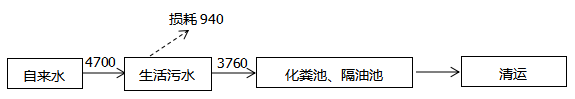 图2-1 项目水平衡图 单位t/a2.3主要工艺流程及产物环节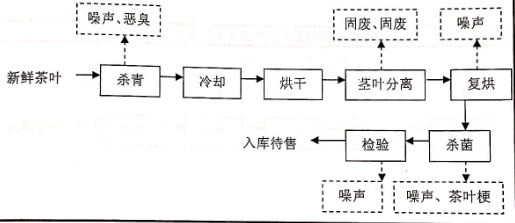 图2-2 碾茶生产工艺流程图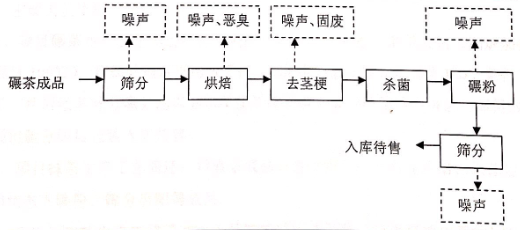 图2-3 抹茶生产工艺流程图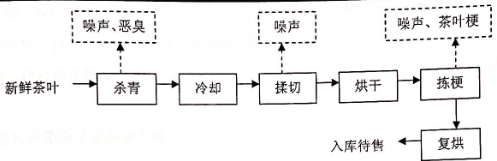 图2-4 片抹茶生产工艺流程图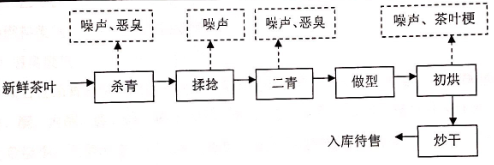 图2-5 红绿茶生产工艺流程图工艺流程说明：1、项目碾茶生产工艺简述：将外购的新鲜茶叶经杀青(采用天然气锅炉加热，工作温度100℃)、冷却处理后再用烘干机(自带电加热设施)加热至100℃条件下进行烘干；然后经茎叶分离处理以去除里面的茶叶梗；最后经复烘、杀菌后即得成品成品经检验分级后包装入库特售。2、项目抹茶生产工艺筒述：将碾茶成品先进行筛分；然后经烘焙、杀苗后，再经封闭状态下碾粉、筛分后即得成品。3、项目片末茶生产工艺简述：将外购的新鲜叶经杀青后再自然冷却；然后经揉切、烘干处理；然后进行去除茶叶梗处理；再经复烘后即得成品。4、项目红绿茶生产工艺简述：将外购的新鲜茶叶经杀青、揉捻处理后；再次进行杀青处理；然后经做型、初烘及炒干处理后即得成品。杀青：是绿茶、黄茶、黑茶、乌龙茶、普龙茶、部分红茶等的初制工序之一。主要目的是通过高温破坏和钝化鲜叶中的氧化酶活性，抑制鲜叶中的茶多酚等的酶促氧化，蒸发鲜叶部分水分，使茶叶变软，便于揉捻成形，同时散发青臭味，促进良好香气的形成。做型：条形绿茶做形工序。操作方法因茶类不同而略有区别，主要包括抓条和甩条两种手法，目的是塑形、失水、显毫和提香。2.4 项目变动情况企业现加香茶没有投产，实际年产3800吨特种茶业，生产设备及原辅材料用量均有所变化。企业实际有搅拌废气产生，搅拌废气收集后经布袋处理后通过2根5m高的排气筒排放。项目实施地点，生产内容，生产设备和原辅材料等与环评报告表基本一致。2.5总量控制严格落实污染物排放总量控制措施，使污染物排放总量控制在环评确定的指标内，即本项目主要污染物CODcr控制在0.46t/a，NH3-N控制在0.07t/a，SO2控制在0.06t/a，NOx控制在0.281t/a。3.1 主要污染源、污染物处理和排放3.1.1 废水本项目废水为生活污水。生活污水中冲厕废水经化粪池预处理、食堂含油废水经隔油池预处理后与其他生活污水一并处理达标后自行清运至污水处理厂集中处理。3.1.2 废气本项目废气主要为恶臭废气、燃料废气、搅拌废气、食堂油烟。恶臭废气以无组织形式排放；燃料废气收集后通过15米高排气筒排放；搅拌废气收集后经布袋处理后通过2根5m高的排气筒排放；食堂油烟收集经油烟净化器处理后通过15米高排气筒排放。3.1.3 噪声项目营运过程产生的噪声主要为分切机、茎叶分离器等设备运转过程产生的噪声，企业采取以下措施减少设备噪声对周围环境的影响。(1)车间内合理布局，并选用低噪声设备；(2)做好设备及墙体、门窗的隔声措施；(3)加强设备的日常维修和更新，确保其处于正常工况，杜绝因生产设备不正常运行产生的高噪声现象。3.1.4 固体废物项目固废主要有包装固废、茶叶梗、废油脂、污泥、生活垃圾。包装固废、茶叶梗送物资回收公司综合利用；废油脂周边农户每天拉走作为猪食添加剂；污泥边农户定期拉走作为肥料；生活垃圾统一收集后由环卫部门定期清运。4.1 建设项目环境影响报告表主要结论及审批部门审批决定：4.1.1建设项目环境影响报告表主要结论杭州忠信环保科技有限公司编制的《浙江骆驼九宇有机食品有限公司厂房改建及年产5000吨特种茶业生产加工项目环境影响评价环境影响报告表》（2016年12月）的主要结论如下：综合以上各方面分析评价，浙江骆驼九宇有机食品有限公司厂房改建及年产5000吨特种茶叶生产加工项目选址符合环境功能区划的要求；排放污染物符合国家、省规定的污染物排放标准；造成的环境影响符合建设项目所在地环境功能区划确定的环境质量要求；且符合主体功能区规划、土地利用总体规划、城乡规划、国家和省产业政策等的要求。鉴此，本环评认为，从环境保护角度来看，本项目在该拟建址实施是可行的。4.1.2审批部门审批决定杭州市余杭区环境保护局（环评批复[2016]639号）对该项目的环评批复主要内容如下：浙江骆驼九宇有机食品有限公司：你单位送审的《浙江骆驼九宇有机食品有限公司厂房改建及年产5000吨特种茶叶生产加工项目环境影响报告表》、申请报告及其它相关材料收悉。依你单位申请，根据《中华人民共和国环境影响评价法》，经研究，我局审查意见如下：一、根据你单位委托杭州忠信环保科技有限公司编制的《浙江骆驼九宇有机食品有限公司厂房改建及年产5000吨特种茶叶生产加工项目环境影响报告表》等材料，在项目符合生态环境功能区规划、产业政策、产业发展规划、选址符合城市总体规划、土地利用总体规划等前提下，同意环评报告表结论。你单位在项目批准后，须严格按照环评报告表所列建设项目的性质、规模、地点、工艺、平面布局、环保对策措施及要求实施项目的建设。项目的环境影响评价文件经批准后，若项目的性质、规模、地点、平面布局、采用的生产工艺或者防治污染、防止生态破坏的措施发生重大变动的，应依法重新报批环评文件。自批准之日起超过5年方开工建设该项目的，其环评文件应当报我局重新审核。二、该项目属新建项目，在杭州市余杭区瓶窑镇茶场路16号实施。项目主要建设内容及规模：改扩建建筑面积5693平方米(具体建筑面积以规划意见为准)。主要从事茶叶加工，建成投产后形成年产特种茶叶5000吨的生产规模。三、你单位在项目建设和运营中，应严格执行有关环境质量标准和污染物排放标准，认真、全面落实报告表提出的各项环保对策措施和要求，确保污染物达标排放和满足总量控制要求，重点做好以下工作：(一)加强废水污染防治。厂区内做好雨污、清污分流工作。生活污水须收集处理达《污水综合排放标准》(GB8978-1996)中一级标准后排放(待具备纳管条件后外排污水达到纳管标准后纳入市政污水管网送市政污水处理厂集中处理)。(二)加强废气污染防治。天然气燃烧废气须达标排放，排放标准执行《锅炉大气污染物排放标准》(GB13271-2014)表3大气污染物特别排放限值中“燃气锅炉”标准；搞好食堂油烟废气的污染防治工作，油烟排放执行《饮食业油烟排放标准》(GB18483-2001)中的相应标准。(三)加强噪声污染防治。车间合理布局，选用低噪声设备、同时采取必要的隔音、消声、降噪措施，使厂界噪声达标，厂界噪声执行《工业企业厂界环境噪声排放标准》(GB12348-2008)中2类标准，夜间不生产。(四)加强固废污染防治。固体废弃物应按照“资源化、减量化、无害化”处置原则，尽可能实现资源的综合利用。包装固废、茶叶梗、污泥等固体废弃物须搞好综合利用或合理处置；生活垃圾分类收集后由环卫部门统一清运无害化处理。四、加强项目建设的施工期环境管理。按照环评报告表要求，认真落实施工期各项污染防治措施。选用低噪声施工机械，合理安排各类施工机械工作时间，确保施工场界噪声达到《建筑施工场界环境噪声排放标准》(GB12523-2011)标准；施工废水、生活污水须经处理后达标排放；有效控制施工扬尘，妥善处置施工弃土、弃渣和固体废弃物，防止施工废水、扬尘、固废、噪声等污染环境。五、加强项目的日常管理。实行清洁生产，加强设备及环保设施的维护运行，确保各类污染物稳定达标排放。六、以上意见和环评报告表中提出的污染防治措施，你单位应在项目设计、建设和管理中认真予以落实。项目竣工后，须按规定向我局申请建设项目环保设施竣工验收，经验收合格后，方可正式投入生产。4.1.3 本项目环评批复及落实情况本项目环评批复要求的实际落实情况详见表4-1。表4-1 环评批复要求的实际落实情况5.1 验收监测质量保证及质量控制：1、随时掌握监测期间工况情况，保证监测过程中工况负荷满足有关要求。2、监测分析方法采用国家有关部门颁布（或推荐）的标准分析方法，监测人员经过考核并持有上岗证。3、样品采集、运输、保存参照《环境监测技术规范》和《环境监测质量保证手册》的技术要求进行，每批样品分析的同时做质控样品和平行双样等。4、监测数据严格实行三级审核制度。5.2 监测分析方法5.3 监测仪器5.4水质监测分析过程中的质量保证和质量控制水样的采集、运输、保存、实验室分析和数据计算的全过程均按《环境水质监测质量保证手册》（第四版）的要求进行。采样过程中按照总体水样数量，我单位采集了一定比例的平行样；实验室分析过程我单位会使用标准物质、采用空白试验、平行样测定、加标回收率测定等方法，并对质控数据分析。5.5气体监测分析过程中的质量保证和质量控制（1）选择合适的方法尽量避免或减少被测排放物中共存污染物对目标化合物的干扰。方法的检出限应满足要求。（2）被测排放物的浓度在仪器量程的有效范围。（3）烟尘采样器在进入现场前应对采样器流量计等进行校核。烟气监测（分析）仪器在监测前按监测因子分别用标准气体和流量计对其进行校核（标定），在监测时应保证其采样流量的准确。5.6噪声监测分析过程中的质量保证和质量控制在进行现场测量噪声前，对声级计进行校准是否符合小于等于0.4分贝的要求；测量前后对声级计的准确度也需要相应的测定，测量前后准确度大于0.5分贝的话，则数据无效。6.1验收监测内容：表6-1 监测内容表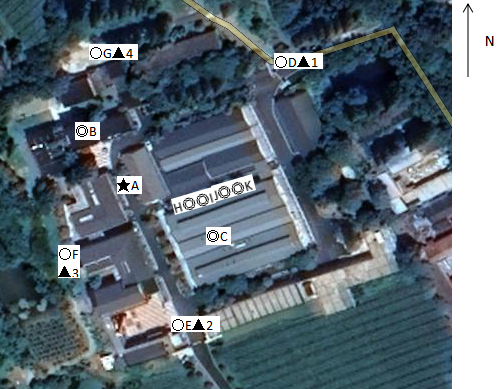 注：◎为有组织测点，○为无组织测点，★为废水测点，▲为厂界噪声测点。7.1验收监测期间生产工况记录：验收监测期间气象条件符合监测要求，监测期间满足生产负荷≥75%的监测工况要求，因此监测数据可作为该项目竣工环境保护验收的依据，验收监测期间气象参数见表7-1，验收监测期间生产负荷见下表7-2。表7-1 验收监测期间气象参数表7-2 验收监测期间生产负荷7.2验收监测结果： 7.2.1 废水废水监测结果见表7-3。表7-3 废水监测结果监测结果分析在监测日工况条件下，生活污水总排口中pH值、化学需氧量、悬浮物、动植物油类、五日生化需氧量均符合《污水综合排放标准》（GB8978-1996）三级标准要求；氨氮符合《工业企业废水氮、磷污染物间接排放限值》（DB 33/887-2013）的要求。7.2.2 废气1）有组织排放（1）监测结果废气出口监测结果见7-4、7-5。表7-4 有组织排放废气监测结果表7-5 有组织排放废气监测结果（2）监测结果分析在监测日工况条件下，搅拌车间1#、2#出口颗粒物的排放浓度和排放速率均符合《大气污染物综合排放标准》（GB 16297-1996）中表2“新污染源、二级标准”的要求。天然气锅炉出口中颗粒物、二氧化硫、氮氧化物的排放浓度、烟气黑度均符合GB13271-2014《锅炉大气污染物排放标准》中表3大气污染物特别排放限值中燃气锅炉的排放标准。食堂油烟废气出口中油烟平均排放浓度符合GB18483-2001《饮食业油烟排放标准》中的要求。2）无组织排放（1）监测结果无组织排放废气监测结果详见表7-6。表7-6 无组织排放废气监测结果（2）监测结果分析在监测日工况条件下，厂界东、南、西、北无组织排放的非甲烷总烃最高点浓度值均符合《大气污染物综合排放标准》（GB16297-1996）表2“新污染源大气污染物排放限值”中标准。厂界东、南、西、北无组织排放的臭气浓度均符合GB 14554-1993《恶臭污染物排放标准》中的限值要求。7.2.3 噪声（1）监测结果噪声监测结果见表7-7。表7-7 厂界噪声监测结果（2）监测结果分析在监测日工况条件下，厂界东、南、西、北昼间噪声测量值均符合GB 12348-2008《工业企业厂界噪声排放标准》中2类标准的要求。7.2.4污染物排放总量核算废水根据浙江骆驼九宇有机食品有限公司厂房改建及年产5000吨特种茶业生产加工项目废水排放量和污染物排入环境的限值（化学需氧量≤50mg/L、氨氮 ≤5mg/L），计算得企业废水污染因子环境排放量：项目年排废水3760吨，经计算，化学需氧量年排环境量为0.19吨，氨氮年排环境量为0.019吨，符合总量控制标准（浙江骆驼九宇有机食品有限公司厂房改建及年产5000吨特种茶业生产加工项目年排化学需氧量≤0.46t/a，氨氮≤0.07t/a）。 废气企业年工作280天，每天工作8小时，经计算，项目SO2年排环境量为0.005吨，NOx年排环境量为0.091吨，符合总量控制标准（浙江骆驼九宇有机食品有限公司厂房改建及年产5000吨特种茶业生产加工项目年排SO2≤0.06t/a，NOx≤0.281t/a）。7.2.5 环保设施去除率效果监测结果7.2.5.1 废气治理本项目主要污染物去除效率见表7-8。表7-8主要污染物去除效率7.2.6工程建设对环境的影响浙江骆驼九宇有机食品有限公司厂房改建及年产5000吨特种茶业生产加工项目符合当地总体规划，符合国家的产业政策，基本符合清洁生产、总量控制和达标排放的原则，其营运不会改变所在地的环境质量水平和环境功能，当地环境质量仍能维持现状。检测结果与环评的预估一致，基本对环境无影响。8.1验收监测结论：8.1.1环境保护设施调试效果8.1.1.1废水污染物排放评价监测结果显示：生活污水总排口中pH值、化学需氧量、悬浮物、动植物油类、五日生化需氧量均符合《污水综合排放标准》（GB8978-1996）三级标准要求；氨氮符合《工业企业废水氮、磷污染物间接排放限值》（DB 33/887-2013）的要求。8.1.1.2大气无组织污染物排放评价监测结果显示：厂界东、南、西、北无组织排放的非甲烷总烃最高点浓度值均符合《大气污染物综合排放标准》（GB16297-1996）表2“新污染源大气污染物排放限值”中标准。厂界东、南、西、北无组织排放的臭气浓度均符合GB 14554-1993《恶臭污染物排放标准》中的限值要求。8.1.1.3大气有组织污染物排放评价监测结果显示：搅拌车间1#、2#出口颗粒物的排放浓度和排放速率均符合《大气污染物综合排放标准》（GB 16297-1996）中表2“新污染源、二级标准”的要求。天然气锅炉出口中颗粒物、二氧化硫、氮氧化物的排放浓度、烟气黑度均符合GB13271-2014《锅炉大气污染物排放标准》中表3大气污染物特别排放限值中燃气锅炉的排放标准。食堂油烟废气出口中油烟平均排放浓度符合GB18483-2001《饮食业油烟排放标准》中的要求。8.1.1.4噪声污染物排放评价监测结果显示：厂界东、南、西、北昼间噪声测量值均符合GB 12348-2008《工业企业厂界噪声排放标准》中2类标准的要求。8.1.1.5固体废物排放评价8.1.1.6综合结论浙江骆驼九宇有机食品有限公司厂房改建及年产5000吨特种茶业生产加工项目已办理环评、审查等手续。污染防治措施基本按照环评及审查意见要求组织落实。验收监测结果显示：该项目厂界东、南、西、北侧昼间噪声测量值、厂界大气无组织污染物、大气有组织污染物、废水污染物均符合污染物相关排放标准。据此，我公司认为本报告可用于提请建设项目环境保护设施竣工验收。8.1.2 验收监测建议（1）健全环保管理体制，切实做好治理设施的维护保养工作，完善操作台帐，使治理设施保持正常运转。（2）加强废气污染防治，确保废气达标排放。（3）加强废水污染防治，确保废水达标排放。（4）加强噪声污染防治，降低噪声污染，确保噪声达标。项目在运行期间，应按环评批复要求。（5）加强固体废物的储存管理，防治二次污染事故发生。危险废物的处理处置应严格按照相关规定执行。（6）业主应依照相关管理要求，落实各项防污治污措施。今后项目内容如发生调整或变更，应依据相应规定要求及时向行政管理部门进行报备和申请。